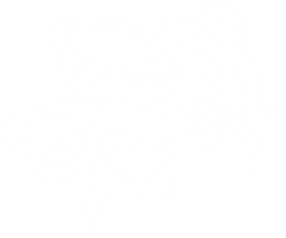 This document should be reviewed annually and read in accordance with the Accessibility and Equality Policy (Appendix 1). These objectives are in force from Jan 2019 and will be reviewed in Autumn term 2019 and new plan in place for Jan2020.  Accessibility PlanIssueActionMonitoringSuccess criteriaResponsibility Resource allocationImplementing systematic approach to equalities within the schoolINSET training of staff on school aims and ethos Training to include approach to school aims, values, PSED and equalitiesReview at INSET days to ensure that staff are aware of equalities issuesStaff will be able to speak with confidence about the MAT and school’s approach for a ‘relentless drive for excellence and equality’ and will be aware of school aims, approach to equality including PSED and why it matters.Executive Head, Heads of school, Inclusion and Safeguarding leadsINSET timeEnsuring leadership aware of the barriers to achievement for particular groups; in particular, the narrow the gap between SEN pupils and those without statements.Review of data to identify trends for groups with particular protected characteristicsSpecific action points to be identified from review of data The school will have sufficient knowledge to begin to identify and tackle issues in progress and attainment which appear to affect certain groups more than othersExecutive Head, Heads of school, Inclusion and Safeguarding leadsTermly analysis SLT time. Children with particular protected characteristics may see themselves as “outside” the system in some way.Need to foster good relations between groupsEnsure that the curriculum provides role models which young people can identify with which reflects diversity in race, ethnicity, sex, disability, sexuality and religious beliefIntegrate events, themes, based on diversity and culture through all subjects across the curriculum Anti-bullying policies are revisited with all staff and pupils in training and assemblies Circle time introduced to allow equality of voice and shared responsibility to  issues arising in classCurriculum review and articulation ensuring clarity of the representation of groups celebrating diversity and culture – all subjectsReview impact of the diversity and inclusion drive in choice of texts in whole school Reading Project – pupil parent, teacher viewsNew PSCHE programme diversity integrated into plans and lessonsAssemblies themes are reviewed Review of circle time – pupil surveys, staff viewsCurriculum across all ages ensures all children receive a diverse experience in reading materials and the content and range evident and articulated in all subjects. Bullying incidents based on protected characteristics reduced.Children feel safe and protected and equal. Executive Head, Heads of school, Inclusion and Safeguarding leads, Subject leadersBehaviour team, learning mentorTiming of curriculum review – time for curriculum leaders and subject leaders at all levels.  Pupils with medical conditions must be supportedReview Medical Policy. Efficient recording system implemented. Ensure staff and parents aware of medical policy.Training on use of recording system Termly review of medical need and training needs. Children with medical needs have suitable support from well-informed staff. Children with medical needs are not disadvantaged in their progress or attainmentIndividual care plans are in place and staff understand needs of those pupils with specific medical needs. Executive Head, Heads of school, Inclusion and Safeguarding leads£1500 new system. Training time for all staff. Incidents of bullying or discrimination should be dealt with swiftly and effectivelyAll staff to receive refresher training on procedure for reporting incidents and how they are dealt withBehaviour Watch review of incidents termly Trends reported to Local Governing BodyIncidents reduced on Behaviour watch.Child views supporting. Executive Head, Heads of school, Inclusion and Safeguarding leads, Behaviour team, learning mentorAnnual Behaviour Watch subscription. Parents and staff should know how to raise issues relating to Equality and DiversityAccessibility and Equality Policy to be placed on the website. Consider how to include question on this within parent survey Parents clear on school approach and how to raise concerns. Executive Head, Heads of school, Inclusion and Safeguarding leadsIssueActionMonitoringSuccess CriteriaResponsibilityResource AllocationThe Webbs Road building is an old Victorian school on multiple levels with significant physical access issues for wheelchair usersWhile wheelchair users can access the ground floor of the building, it is difficult for example to access the toilets, outdoor areas and halls without specific adult assistance. There are occasionally wheelchair users on a temporary basis.  Consideration to be given at each occasion but an understanding that wheelchair users or those with mobility issues may more suitably placed at the Meteor site. Site access reviewed - both sitesIndividual needs are assessed case by case for all wishing to access the school. Heads of school, Inclusion Leads, Premises OfficersMeteor site is a one floor building with wider corridors and doors and is wheel chair accessible and more suited to wheelchair use. Specific procedures for access put in place which are subject to a risk assessment for the child and relevant adult helpers.Trips and emergency plans take into account those in wheelchair or with mobility issues. Manual Handling training to be provided as necessary. Specialist advice is sought and implemented to improve accessibility for those with mobility issues or who are wheelchair users.  Access routes are clear and consistently monitored.Review staff training needs where roles change or new staff begin. A wheelchair user can move from classroom to play area to halls and toilets with a minimum of intervention and detour. Staff are trained about what they should and should not do to assist with physical access. Wheelchair users are not isolated from their classes unless this is unavoidable.Wheelchair users who are working separately to their class receive appropriate adult supervision and attention to ensure access to all parts of school life. Executive Head, Heads of school, Inclusion Leads, Premises Officers Pupils with learning difficulties may require auxiliary aids or extra teaching and learning supportParents/carers to communicate any perceived requirements for adjustments to school. Teachers all aware of needs within class and integrate support for those who may need adaptation as appropriate eg coloured paper handouts for pupils with dyslexia, large font, simplified language, voice activated software, electronic documents, hearing induction loops, one on one assistance etcMake SEND applications where possible to relevant agencies or for EHCP.Progress and attainment for pupils with need for adjustments specifically tracked and monitored.School is aware of any needs for auxiliary aids or adjustments at an early stage;Needs are dealt with quickly and effectively (including decisions not to provide an aid) so that pupils, teachers and parents are not kept in suspense. Progress and attainment outcomes for pupils needing auxiliary aids or reasonable adjustments improve. Executive Head, Heads of school, Inclusion Leads, Premises OfficersThe curriculum needs to be accessible to all Ensure all classrooms and resources are organised in accordance with pupil need.Standing item in Inset Day training for equality and diversity and disability awareness.Learning walks and lesson observations inform focus on how effective classroom set up is in terms of accessibility and equality Narrowing and eliminating gaps in progress and attainment between disabled and non-disabled pupils, SEN and non-SEN.Executive Head, Heads of school, Inclusion Leads, SENCOSome parents have disabilities School will provide assistance for disabled parents to access the school. For example:Where appropriate offer a signer or interpreter for parent/teacher meetings. We may make alternative contact arrangements if parent cannot physically access the school to discuss their children’s progress;Parents with learning disabilities encouraged to bring a helper. Monitor which parents are not attending parent meetings or finding it difficult to do so.  Follow up meetings and alternative time to meet to be offered. Monitor parents not attending and follow up individually. Improved level of contact with some hard to reach parentsImproved outcomes for the children of those parentsExecutive Head, Heads of school, Inclusion Leads, Premises OfficeSome staff have disabilitiesEncourage staff to disclose requirements for reasonable adjustmentsEncourage applicants to disclose need for reasonable adjustments to recruitment or interview processEnsure that staff know who to approach about obtaining reasonable adjustmentsStaff able to access equally. Executive Head, Heads of schoolSBM and HR staffWe may not know about all disabilities because not all pupil disabilities are covered by SEN EHCPs and some disabilities are invisibleParents to be encouraged to communicate any perceived requirement for adjustments. Staff to be encouraged to express concerns to parents and SEND team.Pupil progress reviews, parent meetings, SEND assessmentsPupils needs being identified promptly and moving through SEND Identification Process effectively and within time limits.Executive Head, Heads of school, Inclusion Leads, SENCOSchool trips may not always be readily accessible to pupils with disabilitiesSchool risk assessments to include assessment of the needs of a disabled pupil and arrangements by which the pupil could still access the trip;If the disabled pupil cannot access, consider a different trip that they could access which would serve the same purposeReview through risk assessments. All pupils have opportunities to learn in environments beyond the school. Executive Head, Heads of school, Inclusion Leads, SENCOPre-visits for all trips. Disabled pupils may be at increased risk of bullyingReview PSHE CurriculumReview Assembly Programme: widen focus of Different/Same themeIncidents on Behaviour Watch are reviewed for any trends Interviews with pupilsChildren feel safe and protected and equal. Bullying incidents based on protected characteristics reduced.Executive Head, Heads of school, Inclusion and Safeguarding leads, Behaviour team, learning mentor